New York City College of Technology, CUNY CURRICULUM MODIFICATION PROPOSAL FORMThis form is used for all curriculum modification proposals. See the Proposal Classification Chart for information about what types of modifications are major or minor.  Completed proposals should be emailed to the Curriculum Committee chair. Please include all appropriate documentation as indicated in the Curriculum Modification Checklist. For each new course, please also complete the New Course Proposal and submit in this document. Please submit this document as a single .doc or .rtf format.  If some documents are unable to be converted to .doc, then please provide all documents archived into a single .zip file. ALL PROPOSAL CHECK LISTEXISTING PROGRAM MODIFICATION PROPOSALS  
 Scientific World Inclusion In AAS Human Service DegreeThe following revisions are proposed for the [Type of Degree] in [Name of Degree]Program: Human Services Department-Associate Degree 	Program Code:   Effective Date:	 Spring 2015Rationale: 	The current Pathways plan has each of the Flexible Core categories as an option except Scientific World. Inclusion would coincide with Pathway’s mission of a diverse general education.  Students will then have the option to include a Scientific World course in their educational experience/learning. It would also allow for transfer credit.Title of ProposalScientific World/AssociateDateJan 15, 2015Major or MinorMinorProposer’s NameJustine PawlukewiczDepartmentHuman ServicesDate of Departmental Meeting in which proposal was approvedOctober 16, 2014Item #5Department Chair NameChristine ThorpeDepartment Chair Signature and Date 4/3/2015
 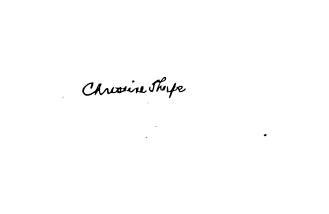 Academic Dean NameDavid SmithAcademic Dean Signature and Date 
 4/1/2015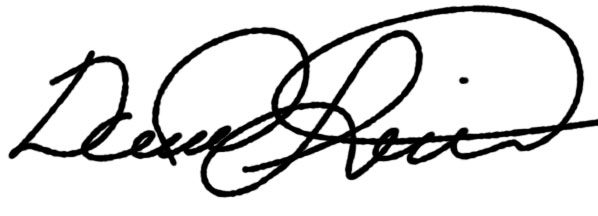 Brief Description of Proposal (Describe the modifications contained within this proposal in a succinct summary.  More detailed content will be provided in the proposal body.Include Pathway Scientific World courses in the Flexible Core Options for the Associate Degree in Human Services
 Brief Rationale for Proposal (Provide a concise summary of why this proposed change is important to the department.  More detailed content will be provided in the proposal body).  The current Pathways plan has each of the Flexible Core categories as an option except Scientific World. Inclusion would coincide with Pathway’s mission of a diverse general education.  Students will then have the option to include a Scientific World course in their educational experience/learning. It would also allow for transfer credit.
 
 Proposal History (Please provide history of this proposal:  is this a resubmission? An updated version?  This may most easily be expressed as a list).This is a new proposal. Completed CURRICULUM MODIFICATION FORM including:Brief description of proposal YesRationale for proposal YesDate of department meeting approving the modification YesChair’s Signature YesDean’s Signature YesEvidence of consultation with affected departments List of the programs that use this course as required or elective, and courses that use this as a prerequisite.N/ADocumentation of Advisory Commission views (if applicable).N/ACompleted Chancellor’s Report Form.Documentation indicating core curriculum requirements have been met for new programs/options or program changes. N/ADetailed rationale for each modification (this includes minor modifications)N/AFROM:TO:II – FLEXIBLE CORE (4 COURSES, 12 CREDITS) World Cultures and Global Issues From the list of approved courses, students will select one 3-credit course from this category or from Creative Expression		3US Experience in its Diversity Select one of the following coursesGOV 1101 	American Governmentor GOV 1102 	State and Local Government 			3 Creative Expression From the list of approved courses, students will select one 3-credit course from this category or from World Cultures and Global IssuesIndividual and Society PSY 1101 	Introduction to Psychology 			3SOC 1101 	Elements of Sociology 				3TOTAL CREDITS REQUIRED FOR THE DEGREE		60II – FLEXIBLE CORE (4 COURSES, 12 CREDITS) US Experience in its Diversity Select one of the following coursesGOV 1101 	American Governmentor GOV 1102 	State and Local Government 			3 Individual and Society PSY 1101 	Introduction to Psychology 			3SOC 1101 	Elements of Sociology 				3From the list of approved courses, students will select one 3-credit course from one of the remaining categories			3World Cultures and Global Issues Creative Expression Scientific WorldTOTAL CREDITS REQUIRED FOR THE DEGREE		60